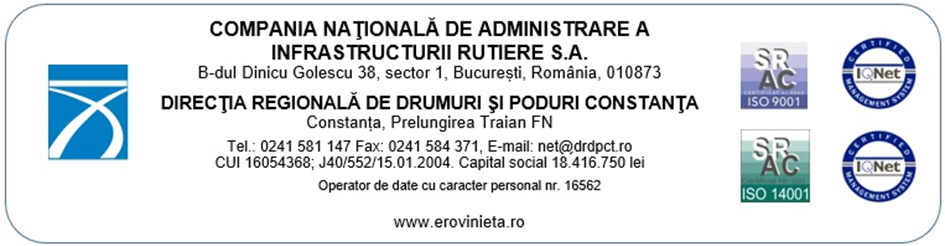 Nr. ______________________									               Aprobat,                    Director Regional,                    Ec. Ichim MarianINSTRUCTIUNI CATRE OFERTANTI,,Achizitie mixtura asfaltica BA16 -10.000 tone’’CONTRACT DE PRODUSE - 12 luni			Cod unic de identificare achizitie:16054368/2021/9P/CT	Tip legislatie: Legea nr. 98/23.05.2016, modificata si completata Nu a existat o consultare de piata prealabilaSECTIUNEA I: AUTORITATEA CONTRACTANTAI.1) DENUMIRE ADRESA SI PUNCT(E) DE CONTACTCOMPANIA NATIONALA DE ADMINISTRARE A INFRASTRUCTURII RUTIERE S.A.Adresa postala: DIRECTIA REGIONALA DE DRUMURI SI PODURI CONSTANTASTRADA PRELUNGIREA TRAIAN, FARA NUMAR, Localitatea: CONSTANTA, Cod postal: 900714, judet Constanta, ROMANIA,Punct(e) de contact: SERVICIUL ACHIZITII Tel.: 0241/581.147, Email: achizitii@drdpct.ro.com, Fax: 0241/584.371, Adresa internet (URL): www.drdpcta.roOFERTELE TREBUIE TRIMISE LA:AUTORITATEA CONTRACTANTA siBURSA ROMANA DE MARFURI -TERMINALUL CONSTANTAAdresa postala:Bulevardul 1 Decembrie 1918, nr.2A, Bl I2, Localitatea: Municipiul CONSTANTA, Cod postal: 900176, judet Constanta, ROMANIA, Punct(e) de contact:Terminalul Constanta,  Tel. 0241/511108, 0727/225127, In atentia: D-lui Milcoveanu Gheorghe, Email:constanta@brm.ro, Fax:  0241/690079 Numarul de zile pana la care se pot solicita clarificari inainte de data limita de depunere a ofertelor/candidaturilor: Conform Ordin Initiator.I.2) TIPUL AUTORITATII CONTRACTANTE SI ACTIVITATEA PRINCIPALA (ACTIVITATILE PRINCIPALE)Minister sau orice alta autoritate nationala sau federala, inclusiv subdiviziuni regionale sau locale ale acestoraActivitate (Activitati)- Constructii si amenajari teritorialeAUTORITATEA CONTRACTANTA ACTIONEAZA IN NUMELE ALTOR AUTORITATI CONTRACTANTENUSECTIUNEA II: OBIECTUL CONTRACTULUIII.1) DESCRIEREII.1.1) Denumirea data contractului / concursului / proiectului de autoritatea contractanta / entitatea contractanta : ,,Achizitie mixtura asfaltica BA16-10.000 tone.’’II.1.2) Tipul contractului si locul de executare a lucrarilor, de livrare a produselor sau de prestare a serviciilorCONTRACT DE FURNIZAREFranco locatia/ statia de asfalt a furnizorului. Transportul mixturii asfaltice va fi asigurat de achizitor (DRDP Constanta) cu mijloace de transport proprii.II.1.3) Anuntul implicaAutoritatea contractanta a ales ca procedura de atribuire a contractului :,,negociere fara publicarea prealabila a unui anunt de participare’’.II.1.4) Informatii privind acordul-cadruNu este cazul II.1.5) Descrierea succinta a contractului sau a achizitiei/achizitiilor:Achizitie mixtura asfaltica BA16-10.000 toneConditiile tehnice sunt inscrise in caietul de sarcini.	II.1.6) Clasificare CPV (vocabularul comun privind achizitiile)Cod CPV-44113620-7 - asfaltII.1.7) Contractul intra sub incidenta acordului privind contractele de achizitii publiceNuII.1.8) Impartire in loturiNuII.1.9) Vor fi acceptate varianteNuII.2) CANTITATEA SAU DOMENIUL CONTRACTULUIII.2.1) Cantitatea totala sau domeniulAchizitie mixtura asfaltica BA16-10.000 tone -franco locatia/ statia de asfalt a furnizorului. Transportul mixturii asfaltice va fi asigurat de achizitor (DRDP Constanta) cu mijloace de transport proprii. Conditiile tehnice sunt inscrise in caietul de sarcini.	Valoarea  estimata totala a achizitiei fara T.V.A. : 2.960.000 lei, fara TVA  Moneda: LEIII.2.2) OptiuniNuII.3) DURATA CONTRACTULUI/ACORDULUI CADRU/SAD SAU TERMENUL PENTRU FINALIZARE	Durata contractului este de 12 luni. II.4) AJUSTAREA PRETULUI CONTRACTULUINUSECTIUNEA III: INFORMATII JURIDICE, ECONOMICE, FINANCIARE SI TEHNICEIII.1) CONDITII REFERITOARE LA CONTRACTIII.1.1) Depozite valorice si garantii solicitate III.1.1.a) Garantie de participareDa - AC solicita Garantia de Participare eliberata in numele ofertantului. Garantia de participare se constituie prin virament bancar sau printr-un instrument de garantare emis de o institutie de credit din Romania sau din alt stat sau de o societate de asigurarii, in conditiile legii .Cuantumul garantiei de participare este de: 23.680 Lei. Perioada de valabilitate a GP va fi cel putin egala cu perioada de valabilitate a ofertei. GP trebuie sa fie irevocabila. Instrumentul de garantare se transmite la BRM împreuna cu oferta si celelalte documente ale acesteia, cel mai târziu la data si ora-limita de depunere a ofertelor, si trebuie sa prevada ca plata garantiei de participare se va executa neconditionat, respectiv la prima cerere a beneficiarului, pe baza declaratiei acestuia cu privire la culpa persoanei garantate.Sunt aplicabile prev. art. 35-38 din HG 395/2016 cu modificarile si completarile ulterioare. Pt. GP constituita prin virament bancar, conturile DRDP Constanta deschise la BCR Constanta sunt: RO54RNCB 011 403 204 585 0001.III.1.1.b) Garantie de buna executieDaGarantie de buna executie: 10% din valoarea de contract acceptata, fara TVA-conform model contractIII.1.2) Principalele modalitati de finantare si plata si/sau trimitere la dispozitiile relevanteSursa 1 –transferuri de la bugetul statului;Sursa 2 -Venituri proprii pentru cheltuieli de exploatare.III.1.3) Forma juridica pe care o va lua grupul de operatori economici caruia i se atribuie contractulAsociere conform art. 53. din Legea privind achizitiile publice nr 98/2016 modificata si completata; Asociere conform art. 66. din Legea privind achizitiile sectoriale nr. 99/2016 modificta si completata; Asociere conform art. 39. din Legea privind concesiunile de lucrari si concesiunile de servicii nr 100/2016, modificata si completata.III.1.4) Executarea contractului este supusa altor conditii specialeNuIII.1.5) Legislatia aplicabilaa)Legea privind achizitiile nr 98/2016, modificata si completata; Legea privind achizitiile sectoriale nr 99/2016 modificata si completata; Legea privind concesiunile de lucrari si concesiunile de servicii nr 100/2016 modificata si completata;b) Legea privind remediile si caile de atac in materie de atribuire a contractelor de achizitie publica,a contractelor sectoriale si a contractelor de concesiune de lucrari si concesiune de servicii, precum si pentru organizarea si functionarea Consiliului National de Solutionare a Contestatiilor nr 101/2016 modificata si completata;c) Hotarârea nr. 395/2016 pentru aprobarea Normelor metodologice de aplicare a prevederilor referitoare la atribuirea contractului de achizitie publica/acordului-cadru din Legea nr. 98/2016 privind achizitiile publice, modificata si completata;d)  www.anap.gov.ro.III.2) CONDITII DE PARTICIPAREIII.2.1) Situatia personala a operatorilor economici, inclusiv cerintele referitoare la inscrierea in registrul comertului sau al profesieiIII.2.1.a) Situatia personala a candidatului sau ofertantuluiPentru demonstrarea indeplinirii criteriilor/ cerintelor de calificare se vor prezenta: I. Ofertantul unic/Ofertantul asociat/Subcontractantul/Tertul sustinator trebuie sa demonstreze ca nu se incadreaza in prevederile art. 164 din Legea nr. 98/ 2016 modificata si completata.In acest sens, Ofertantul unic/Ofertantul asociat/Subcontractantul/Tertul sustinator va completa Formularul nr. 2 - ,,Declaraţie privind neîncadrarea în situaţiile prevãzute la art. 164 din Legea nr. 98/2016 privind achiziţiile publice modificata si completata’’, original, semnat de cãtre reprezentantul legal.- ,,Motive de excludere"  - ,,Motive referitoare la condamnarile penale"  : - ,,Participare la o organizatie criminala"- ,,Coruptie"- ,,Fraude"- ,,Infractiuni teroriste sau infractiuni legate de activitatile teroriste"- ,,Spalare de bani sau finantarea terorismului"- ,,Exploatarea prin munca a copiilor si alte forme de trafic de persoane"Ofertantul va prezenta:-cazierul judiciar al operatorului economic si al membrilor organului de administrare, de conducere sau de supraveghere al respectivului operator economic, sau a celor ce au putere de reprezentare, de decizie sau de control în cadrul acestuia, asa cum rezulta din certificatul constatator emis de ONRC / actul constitutiv; - alte documente edificatoare, dupa caz.II.Ofertantul unic/Ofertantul asociat/Subcontractantul/Tertul sustinator trebuie sa demonstreze ca nu se incadreaza in prevederile art. 165 din Legea nr. 98/ 2016 modificata si completata.In acest sens, Ofertantul unic/Ofertantul asociat/Subcontractantul/Tertul sustinator va completa Formularul nr. 3 - ,,Declaraţie privind neîncadrarea în situaţiile prevãzute la art. 165 din Legea nr. 98/2016 privind achiziţiile publice modificata si completata’’, original, semnat de cãtre reprezentantul legal.,,Motive de excludere" --,,Motive legate de plata impozitelor sau a contributiilor la asigurarile sociale" - subsectiunile:- ,,Plata impozitelor"- ,,Plata asigurarilor sociale"A. Persoanele juridice romane trebuie sa prezinte: - certificate de atestare fiscala privind indeplinirea obligatiilor de plata a impozitelor, taxelor sau a contributiilor la bugetul general consolidat, din care sa reiasa lipsa datoriilor restante la momentul prezentarii acestuia (certificate emise de ANAF si SPIT).B. Persoanele juridice straine vor prezenta orice documente edificatoare eliberate de institutiile autorizate ale tarii de origine (certificate de atestare fiscala, caziere judiciare, alte documente echivalente, etc.) prin care sa dovedeasca faptul ca si-au indeplinit obligatiile de plata a impozitelor, taxelor sau a contributiilor la bugetul general consolidat, in conformitate cu legislatia nationala a tarii de rezidenta a ofertantului unic/ ofertantului asociat/subcontractantului/tertului sustinator sau a tarii in care ofertantul unic/ ofertantul asociat/subcontractantul/tertul sustinator este stabilit. Din documentele edificatoare prezentate trebuie sa reiasa lipsa datoriilor restante la momentul prezentarii acestora.Nota 1: Autoritatea contractanta va exclude din procedura de atribuire orice operator economic despre care are cunostinta ca si-a încalcat obligatiile privind plata impozitelor, taxelor sau a contributiilor la bugetul general consolidat, iar acest lucru a fost stabilit printr-o hotarâre judecatoreasca sau decizie administrativa având caracter definitiv si obligatoriu în conformitate cu legea statului în care respectivul operator economic este înfiintat.Nota 2: Autoritatea contractanta va exclude din procedura de atribuire un operator economic în cazul în care poate demonstra prin orice mijloace adecvate ca respectivul operator economic si-a încalcat obligatiile privind plata impozitelor, taxelor sau a contributiilor la bugetul general consolidat.Nota 3: Operatorul economic nu este exclus din procedura de atribuire daca, anterior deciziei de excludere, îsi îndeplineste obligatiile prin plata impozitelor, taxelor sau contributiilor la bugetul general consolidat datorate ori prin alte modalitati de stingere a acestora sau beneficiaza, în conditiile legii, de esalonarea acestora ori de alte facilitati în vederea platii acestora, inclusiv, dupa  caz, a eventualelor dobânzi ori penalitati de întârziere acumulate sau a amenzilor.III. Ofertantul unic/Ofertantul asociat/Subcontractantul/Tertul sustinator trebuie sa demonstreze ca nu se incadreaza in prevederile art. 167 din Legea nr. 98/ 2016 modificata si completata.In acest sens, Ofertantul unic/Ofertantul asociat/Subcontractantul/Tertul sustinator va completa Formularul - ,,Declaraţie privind neîncadrarea în situaţiile prevãzute la art. 167 din Legea nr. 98/2016 privind achiziţiile publice modificata si completata’’, original, semnat de cãtre reprezentantul legal.Motive de excludere-Motive legate de insolventa, conflicte de interese sau abateri profesionale - subsectiunile: - "Incalcarea obligatiilor in domeniul legislatiei de mediu"- "Incalcarea obligatiilor in domeniul legislatiei sociale"- "Incalcarea obligatiilor in domeniul legislatiei muncii"- "Insolventa"- "Active administrate de lichidator"- "Acorduri cu alti operatori economici care vizeaza denaturarea concurentei"- "Vinovat de comiterea unei abateri profesionale grave"- "Conflict de interese care decurge din participarea la procedura de achizitii publice"- "Implicare directa sau indirecta in pregatirea acestei proceduri de achizitii publice"- "Incetarea anticipata, daune-interese sau alte sanctiuni comparabile"- "Vinovat de interpretarea eronata, nedivulgarea de informatii, incapacitatea de a furniza documentele necesare si obtinere de informatii confidentiale referitoare la aceasta procedura".Ofertantul va prezenta urmatoarele documente edificatoare care probeaza/ confirma neincadrarea in situatiile prevazute la art. 167 de mai sus, atat pentru ofertantul unic/Ofertantul asociat cat si pentru Subcontractantul/Tertul sustinator declarati in oferta:- certificate, caziere, documente prin care se demonstreaza faptul ca operatorul economic poate beneficia de derogarile prevazute la art. 167 alin. (2) si art. 171 din Legea 98/2016 privind achizitiile publice modificata si completata;- alte documente edificatoare, dupa caz. Nota 1: Autoritatea contractanta nu exclude din procedura de atribuire un operator economic împotriva caruia s-a deschis procedura generala de insolventa atunci când, pe baza informatiilor si/sau documentelor prezentate de operatorul economic în cauza, stabileste ca acesta are capacitatea de a executa contractul de achizitie publica. Aceasta presupune ca respectivul operator economic se afla fie în faza de observatie si a adoptat masurile necesare pentru a întocmi un plan de reorganizare fezabil, ce permite continuarea, de o maniera sustenabila, a activitatii curente, fie este în cadrul fazei de reorganizare judiciara si respecta integral graficul de implementare a planului de reorganizare aprobat de instanta.Nota 2: Se considera ca autoritatea contractanta are suficiente indicii plauzibile pentru a considera ca operatorul economic a incheiat cu alti operatori economici acorduri care vizeaza denaturarea concurentei in cadrul sau in legatura cu aceasta procedura in siuatia in care in cadrul organelor de conducere a 2 sau mai multor operatori economici participanti la procedura de atribuire se regasesc aceleasi persoane sau persoane care sunt sot/sotie, ruda sau afin pana la gradul al doilea inclusiv ori care au interese comune de natura personala, financiara sau economica sau de orice alta natura.Nota 3: Se considera ca autoritatea contractanta are suficiente indicii plauzibile pentru a considera ca operatorul economic a incheiat cu alti operatori economici acorduri care vizeaza denaturarea concurentei in cadrul sau in legatura cu aceasta procedura in siuatia in care un ofertant a depus doua sau mai multe oferte, atat individual cat si in comun cu alti operatori economici sau doar in comun cu alti operatori economici.Nota 4: Se considera ca autoritatea contractanta are suficiente indicii plauzibile pentru a considera ca operatorul economic a incheiat cu alti operatori economici acorduri care vizeaza denaturarea concurentei in cadrul sau in legatura cu aceasta procedura in siuatia in care un ofertant a depus oferta individuala/in comun cu alti operatori economici si este nominalizat ca subcontractant in cadrul unei alte oferte.Nota 5: Autoritatea contractanta va exclude un operator economic în orice moment al procedurii de atribuire în care ia la cunostinta ca operatorul economic se afla, având în vedere actiunile sau in actiunile savârsite înainte sau în cursul procedurii, în una dintre situatiile prevazute la art. 164,165 si 167, de natura sa atraga excluderea din procedura de atribuire.IV.Ofertantul unic/Ofertantul asociat/Subcontractantul/Tertul sustinator trebuie sa demonstreze ca nu se incadreaza in prevederile art. 59- 60 din Legea nr. 98/2016 modificata si completata, completate cu Persoanele cu functii de decizie din cadrul Autoritatii Contractante, precum si persoanele din cadrul Autoritatii Contractante ce pot influenta continutul documentatiei de atribuire si/ sau desfasurarea procedurii de atribuire care sunt: Ec. Ichim Marian  - Director Regional;Ec. David Roxana - Director Economic;Ing. Tudor Steliana-Gabriela - Director Intretinere Drumuri Nationale si Autostrazi;Ing. Radulescu Iulian - Director Adjunct Intretinere Drumuri Nationale si Autostrazi;Ing. Mocanu Paul - Sef Serv. Intretinere Drumuri si Autostrazi;Ing. Cojocaru Alina-Manuela - Serv. Intretinere Drumuri si Autostrazi;Ing. Enache Silviu-Elzian - Sef Serv. Calitate Mediu;Ing. Antohi Andreea - Sef Serv. Proiectare;Ing. Chirica Teodora-Hrisi - Sef Serv. Achizitii; Ec. Artenie Tatiana-Silvia - Sef Birou Pregatire Documentatii Monitorizare; Ec. Tulba Roxana - Birou Pregatire Documentatii  Monitorizare; Tehn. Pantazescu Veronica - Birou Pregatire Documentatii Monitorizare; Ec. Balbae Oana-Despina - Sef Birou Achizitii Produse, Servicii si Lucrari;Ec. Stavru Irina-Mariana - Birou Achizitii Produse, Servicii si Lucrari;Ec. Popescu Florentina - Birou Achizitii Produse, Servicii si Lucrari;Ec. Iorgoveanu Cristi-Dima – Birou Achizitii Produse, Servicii si Lucrari;Cons. Jur. Iusco Corina-Simona –Compartiment Contracte;Cons. Jur. Tisa Adrian - Sef Serv. Juridic;Cons. Jur. Enache Andreea - Sef Birou Analiza si Avizare;	Ec. Resit Emre - Sef Serv. Financiar-Salarizare;Ec. Satrapele Doina - Sef Compartiment CFP.Ofertantul unic/Ofertantul asociat/Subcontractantul/Tertul sustinator va completa Formularul nr. 1 - ,,Declaratie privind neincadrarea in prevederile art. 59 -60 din Legea nr. 98/2016 modificata si completata’’.Nota 1: Reprezinta o situatie potential generatoare de conflict de interese situatia in care ofertantul individual/ofertantul asociat/candidatul/subcontractantul propus/tertul sustinator are drept membri in cadrul consiliului de adimistratie/organului de conducere sau de supervizare si/sau are actionari ori asociati semnificativi persoane care sunt sot/sotie, ruda sau afin pana la gradul al doilea inclusiv ori care se afla in relatii comerciale cu persoane cu functii de decizie in cadrul autoritatii contractante.Nota 2: Reprezinta o situatie potential generatoare de conflict de interese situatia in care ofertantul a nominalizat printre principalele persoane desemnate pentru executarea contractului persoane care sunt sot/sotie, ruda sau afin pana la gradul al doilea inclusiv ori care se afla in relatii comerciale cu persoane cu functii de decizie in cadrul autoritatii contractante.Nota 3: In situatia in care, ca urmare a clarificarilor solicitate ofertantului cu privire la o situatie potential generatoare de conflict de interese, autoritatea contractanta stabileste ca exista un conflict de interese, autoritatea contractanta va adopta masurile necesare pentru eliminarea circumstantelor care au generat conflictul de interese, dispunand masuri cum ar fi inlocuirea persoanelor responsabile cu evaluarea ofertelor, atunci când le este afectata impartialitatea, acolo unde este posibil, sau eliminarea ofertantului/candidatului aflat în relatie cu persoanele cu functii de decizie din cadrul autoritatii contractante. III.2.1.b) Capacitatea de exercitare a activitatii profesionale.Informatii si formalitati necesare pentru evaluarea respectarii cerintelor mentionate: 1.In vederea demonstrarii indeplinirii criteriului de capacitate de exercitare a activitatii profesionale, Ofertantul unic/Ofertantul asociat va prezenta, în original/copie conformã Certificatul Constatator emis de Oficiul Registrului Comertului de pe langa Tribunalul Teritorial in integralitate, din care sa rezulte ca operatorul economic are capacitatea profesionala de a realiza activitatile care fac obiectul contractului.	De asemenea, in Certificatul Constatator emis de Oficiul Registrului Comertului de pe langa Tribunalul Teritorial trebuie sa se regaseasca si urmatoarele informatii: datele de identificare ale operatorului economic, actionarii/ asociatii, organele de conducere, administratorii, membrii Consiliului de Administratie, membrii Consiliului de Supraveghere, cotele de participare.In conformitate cu prevederile art.53 alin (2) din Legea 98/2016 modificata (Legea 148/23.07.2020) autoritatea contractanta solicita ofertantilor datele de identificare a detinatorilor/beneficiarilor reali ai actiunilor la purtator, in situatia in care forma de organizare a operatorului economic ofertant/candidat/tert sustinator sau subcontractant la procedura este de societate pe actiuni cu capital social reprezentat prin actiuni la purtator.Nota 1: Pentru persoanele juridice straine, se vor prezenta documente edificatoare care dovedesc o forma de inregistrare in conformitate cu prevederile legale din tara in care ofertantul este stabilit, din care sa reiasa informatiile solicitate de catre Autoritatea Contractanta. Nota 2: In cazul unei asocieri, se vor prezenta documente pentru fiecare dintre membrii asocierii. Pentru indeplinirea cerintei este suficient ca obiectul de activitate al fiecarui membru sa fie in concordanta cu partea din contract pe care o va realiza. Nota 3: Autoritatea contractanta solicita ofertantului clasat pe primul loc dupa aplicarea criteriului de atribuire sa prezinte documente justificative actualizate prin care sa demonstreze prin care sa demonstreze indeplinirea tuturor cerintelor de calificare in conformitate cu informatiile cuprinse in DUAE, conform art.196 (2) modificata si completata.III.2.2) Capacitatea economica si financiaraIII.2.3.a) Capacitatea tehnica si/sau profesionalaIII.2.3.b) Standarde de asigurare a calitatii si de protectie a mediuluiIII.2.4) Contracte rezervateNuIII.3) CONDITII SPECIFICE PENTRU CONTRACTELE DE SERVICIIIII.3.1) Prestarea serviciilor in cauza este rezervata unei anumite profesiiNuIII.3.2) Persoanele juridice au obligatia sa indice numele si calificarile profesionale ale membrilor personalului responsabili pentru prestarea serviciilor respectiveNuSECTIUNEA IV: PROCEDURAIV.1) PROCEDURAIV.1.1)Tipul procedurii si modalitatea de desfasurareIV.1.1.a)Modalitatea de desfasurare a procedurii de atribuireOfflineIV.1.1.b) Tipul proceduriiNEGOCIERE FARA PUBLICAREA PREALABILA A UNUI ANUNT DE PARTICIPAREIV.2) CRITERII DE ATRIBUIREIV.2.1) Criterii de atribuireIV.2.2) Se va organiza o licitatie electronicaNuIV.3) INFORMATII ADMINISTRATIVEIV.3.1) Numar de referinta atribuit dosarului de autoritatea contractanta Cod unic de identificare achizitie: 16054368/2021/9P/CTIV.3.2) Anunturi publicate (anunt publicat) anterior privind acelasi contractNuIV.3.6) Limba sau limbile in care pot fi redactata oferta/candidatura/proiectul sau cererea de participareRomanaMoneda in care se exprima oferta de pret: RONIV.3.7) Perioada minima pe parcursul careia ofertantul trebuie sa isi mentina oferta (de la termenul limita de primire a ofertelor)90 (nouazeci) de zileIV.4) PREZENTAREA OFERTEIIV.4.1) Modul de prezentare a propunerii tehniceOfertantul are obligatia de a elabora si prezenta propunerea tehnica astfel incat sa respecte specificatiile precizate in caietul de sarcini din documentatia de atribuire. Din propunerea tehnica trebuie sa reiasa modul concret de indeplinire a cerintelor din Caietul de sarcini. Este obligatorie intocmirea acesteia astfel incat in procesul de evaluare informatiile din propunerea tehnica sa permita verificarea corespondentei cu cerintele din caietul de sarcini, cu detalierea modului de indeplinire a tuturor conditiilor tehnice din caietul de sarcini.Ofertantul are obligatia ca pe parcursul indeplinirii contractului, sa respecte reglementarile in vigoare la nivel national referitoare la protectia mediului (informatii disponibile la Ministerul Mediului, Apelor si Padurilor, cu sediul in Bucuresti, B-dul Libertatii, nr.12, sector 5 si la adresa de internet http://www.mmediu.ro/articol/legislatie/433, precum si cele referitoare la conditiile de munca, protectia muncii si protectia sociala (informatii disponibile la Ministerul Muncii, Familiei, Protectiei Sociale si Persoanelor Varstanice, cu sediul in Bucuresti, strada. Dem.I Dobrescu, nr.2-4, sector 1 cod postal 010026 si la adresa de internet http://www.m.muncii.ro/j33/index.php/ro/legislatie.Ofertantul are obligatia de a elabora si de a prezenta Propunerea Tehnica prin descrierea modului de indeplinire a prevederilor caietului de sarcini din Documentatiei de Atribuire. Propunerea Tehnica -trebuie sa respecte cerintele din caietul de sarcini si sa cuprinda toate documentele solicitate prin acesta, astfel incat sa fie dovedita conformitate produselor ofertate cu cerintele solicitate de autoritatea contractanta.Aceasta va cuprinde cel putin:1)descrierea produselor astfel cum sunt identificate in caietul de sarcini, datele de livrare, informatii referitoare la producator (inclusiv datele de contact ale acestuia), specificatiile/cerintele functionale propuse;2)-modalitatea de indeplinire a cerintelor referitoare la:  -asigurarea disponibilității în contextul cerințelor incluse în  Caietul de Sarcini, prin prezentarea activităților și a modalității efective de realizare a acestora pentru a demonstra atingerea obiectivelor asociate Contractului;-garanție și remedierea defectelor apărute în perioada de garanție în contextul cerințelor incluse in  Caietul de Sarcini;-livrare în contextul responsabilităților și cerințelor incluse în Caietul de Sarcini, prin prezentarea activităților și a modalității efective de realizare a acestora pentru a demonstra atingerea obiectivelor asociate Contractului și încadrarea în termenul de livrare specificat;-transportul produselor, inclusiv asigurare pe durata transportului  în contextul responsabilităților și cerințelor incluse în  Caietul de Sarcini, prin prezentarea activităților și a modalității efective de realizare a acestora pentru a demonstra atingerea obiectivelor asociate Contractului.3) Anexe-cu informatii solicitate de autoritatea contractanta:-Certificat de conformitate pentru controlul productiei in fabrica/Raport de incercare care sa certifica calitatea produsului, emis de un laborator autorizat;- Declaraţie de performanta cu marcaj de conformitate CE;-Dovada detinerii la punctul de incarcare al furnizorului a unui sistem de cantarire, prezentand documente in acest sens, precum si prezentarea in copie a Certificatului emis de Biroul Roman de Metrologie, in termen de valabilitate, conform HG1373/2008;- orice alte documente pe care ofertantul le considera necesare in vederea demonstrarii conformitatii produselor.- Formularul -,,Declaratie privind partea/partile din propunerea tehnica si financiara care au caracter confidential" in conformitate modelul prezentat in Sectiunea „Formulare” a Documentatiei de Atribuire, in vederea respectarii prevederilor art. 57 din Legea 98/2016 modificata si completata si a art. 123 alin. (1) din H.G. nr. 395/2016 modificata si completata.- Formularul -,,Declaratie privind respectarea reglementarilor obligatorii din domeniul mediului, social, al relatiilor de munca si privind respectarea legislatiei de securitate si sanatate in munca", in conformitate cu modelul prezentat in Sectiunea „Formulare” a Documentatiei de Atribuire. Informatii suplimentare pot fi obtinute de la institutiile abilitate, respectiv:- Ministerul Mediului, Apelor si Padurilor, Bvd. Libertatii nr. 12, Sector 5, Bucuresti, Romania, Tel. +40 21 408 9605, Fax: +40 21 408 9615, Adresa internet (URL): http://www.mmediu.ro.- Ministerul Muncii, Familiei, Protectiei Sociale si Persoanelor Vârstnice, str. Dem.I.Dobrescu nr.2-4 sectorul 1, Bucuresti, Romania, Tel. +40 213136267, Fax: +40 213136267, Adresa internet (URL): www.mmssf.ro.- Formularul ,,Documente de confirmare a acceptarii de catre ofertant a clauzelor contractuale, a prevederilor caietului de sarcini si a clarificarilor/modificarilor/completarilor la documentatia de atribuire", in conformitate cu modelul prezentat in Sectiunea „Formulare” a Documentatiei de Atribuire. Se vor atasa acestui formular modelul de contract insuşit prin semnãturã si ştampilã.- Evidențierea aspectelor care vor face obiectul evaluării tehnice, în conformitate cu factorii de evaluare stabiliți. Se vor preciza inclusiv valorile/informațiile referitoare la locul din cadrul ofertei unde se regăsesc documentele aferente factorilor de evaluare ai propunerii tehnice în cadrul criteriului de atribuire utilizat (la rubrica „Factori de evaluare” din S.E.A.P. și, în cazul în care informațiile complete solicitate nu pot fi prezentate în cadrul acestei rubrici datorită eventualelor restricții de natură tehnică, respectivele informații se vor prezenta în cadrul unei secțiuni distincte a propunerii tehnice). În acest sens, ofertanții vor preciza cel puțin informațiile referitoare la locul (la nivel de număr pagină, capitol) din cadrul ofertei unde se regăsesc valorile/informațiile/documentele în baza cărora se vor aplica factorii de evaluare stabiliți, în conformitate cu criteriul de atribuire utilizat -Se va prezenta -O declaratie pe propria raspundere in care se va inscrie termenul de livrare, pentru procedura de negociere fara publicarea prealabila a unui anunt de participare, organizata in vederea atribuirii contractului de furnizare ,,Achizitie mixture asfaltica BA16 -10.000 tone’’.-Angajamentul ofertantului de a nu subcontracta furnizarea produselor ulterior emiterii comenzii de livrare fără acceptul autorității/entității contractante, către operatori economici care nu au fost nominalizați ca fiind subcontractanți de specialitate în cadrul ofertei în alte condiții decât cele prevăzute la art. 219 din Legea nr. 98/2016, coroborate cu cele ale art. 151 din Anexa la H.G. nr. 395/2016.Nota: Ofertantul are obligatia de a intocmi un Opis al documentelor incluse in Propunerea tehnica;Ofertanții au obligația de a indica sau marca documentele/informațiile din propunerea tehnică pe care le declară ca fiind confidențiale, întrucât cuprind secrete tehnice și/sau comerciale, stabilite conform legii, iar dezvăluirea acestora ar prejudicia interesele legitime ale operatorilor economici, în special în ceea ce privește secretul comercial și proprietatea intelectuală. Caracterul confidențial trebuie demonstrat prin orice mijloace de probă.Cu excepția eventualelor constrângeri de natură tehnică și/sau legală, în cazul în care vor exista limitări, condiționări sau restricții impuse de ofertant în raport cu cerințele caietului de sarcini, oferta va fi declarată ca fiind neconformă. Specificațiile tehnice aferente caietului de sarcini reprezintă cerințe minimale referitoare la nivelul calitativ, tehnic si de performantă, scop în care soluțiile ofertate în cadrul propunerii tehnice pot face referire la atingerea unor niveluri superioare.În cazul în care pe parcursul îndeplinirii contractului se constată faptul că nu sunt respectate elemente ale propunerii tehnice (sunt inferioare sau nu corespund cerințelor prevăzute în caietul de sarcini), autoritatea/entitatea contractantă își rezervă dreptul de a denunța unilateral contractul ori de a solicita sistarea furnizării produselor până la remedierea situației constatate.Ofertanții au libertatea de a-și prevedea propriile consumuri și metodologii de furnizare a produselor/echipamentelor, cu condiția respectării cerințelor cantitative (acolo unde există o astfel de obligativitate) și calitative prevăzute în caietul de sarcini sau, după caz, a actelor normative în vigoare care reglementează furnizarea unor asemenea produse. În acest sens, ofertanții trebuie să aloce în graficul de implementare a contractului timpi suficienți de verificare și validare din punct de vedere cantitativ și calitativ a serviciilor conexe prestate în cadrul contractului.Orice necorelare, omisiune ori neconformitate constatată în privința documentelor ofertei, în raport cu caietul de sarcini ori prevederile legislației în vigoare, inclusiv în cazul lipsei unui document aferent propunerii financiare/tehnice si/sau completarea greșită a unui document ori neprezentarea acestuia conținând cel puțin informațiile solicitate, poate conduce la declararea ofertei ca fiind neconformă. Nu se admite copierea în tot sau în parte a caietului de sarcini în cadrul propunerii tehnice, ofertanții având obligația de a proba conformitatea ofertei cu cerințele acestuia prin prezentarea propriei abordări/metodologii asupra modului de îndeplinire a contractului și de rezolvare a eventualelor dificultăți legate de îndeplinirea acestuia, prin raportare la conținutul propunerii tehnice mai sus menționat.Autoritatea/entitatea contractantă își rezervă dreptul de a analiza și verifica conformitatea valorilor/propunerilor/activităților ofertate/propuse de operatorii economici în cadrul factorilor de evaluare ai ofertelor din punctul de vedere al îndeplinirii cerințelor solicitate prin caietul de sarcini, cu scopul protejării acesteia împotriva ofertelor ce conțin valori/propuneri/activități care intră în contradicție cu specificațiile tehnice stabilite și/sau care nu pot fi fundamentate. Ofertele care nu pot fi fundamentate din punct de vedere tehnic, logistic și a resurselor prevăzute în ofertă, de natură să nu asigure satisfacerea cerințelor din caietul de sarcini, vor fi respinse ca neconforme.IV.4.2) Modul de prezentare a propunerii financiareOfertantul are obligatia de a elabora si prezenta Formularul de oferta insotit de anexele la acestea si/sau orice alte documente privind oferta financiara.Propunerea financiara va contine, pe langa formularul de oferta si centralizatorul cu serviciile executate de asociati, subcontractanti, dupa caz.Oferta financiara va consemna valoarea totala (valoare maxima acord cadru) a furnizarii produselor, conform  cerintelor Caietului de sarcini. Propunerea financiara trebuie sa se încadreze în fondurile care pot fi disponibilizate pentru îndeplinirea contractului de achizitie publica, precum si sa nu se afle în situatia prevazuta la art. 210 din Legea 98/2016 modificata si completata.Propunerea Financiară va cuprinde prețul total ofertat, valoare fără TVA,  precum  și următoarele documente:Formularul de Propunere Financiară (conform formularului pus la dispoziție de autoritatea), incluzând toate informațiile solicitate;Documentele de fundamentare a prețului, dacă este cazul.Ofertantul va elabora propunerea financiară astfel încât aceasta să furnizeze toate informațiile necesare cu privire la  diversele condiții financiare și comerciale legate de formarea prețului ofertat (cum ar fi prețuri unitare aplicabile, exprimate în Lei, fără TVA), astfel încât să se poată proba asigurarea realizării tuturor activităților, cel puțin la nivelul calitativ solicitat prin caietul de sarcini, în marja prețului ofertat.Totodată, intră în obligația ofertanților să demonstreze, la prima cerere scrisă a comisiei de evaluare, faptul că au prevăzut în cadrul ofertei resurse financiare suficiente pentru a îndeplini toate activitățile ce trebuie întreprinse de aceștia pentru a-și îndeplini în mod corespunzător obligațiile în cadrul contractului.Propunerea financiară are caracter obligatoriu, din punctul de vedere al conținutului pe toată perioada de valabilitate stabilită de către autoritatea contractantă și asumată de ofertant. Cu excepția erorilor aritmetice, astfel cum sunt acestea definite la art. 134 alin. (10) din Anexa la H.G. nr. 395/2016, nu vor fi permise alte omisiuni, necorelări sau ajustări ale propunerii financiare. Prin erori aritmetice în sensul acestor dispoziții se înțeleg inclusiv următoarele situații: a) în cazul unei discrepante între prețul unitar și prețul total, va fi luat în considerare prețul unitar, iar prețul total va fi corectat în mod corespunzător; b) dacă există o discrepanță între litere și cifre, trebuie va fi  luată în considerare valoarea exprimată în litere, iar valoarea exprimată în cifre va fi corectată corespunzător.În vederea comparării unitare a ofertelor, se solicită ca toate preturile să fie exprimate în cifre cu cel mult două zecimale. Niciun fel de cereri și pretenții ulterioare ale ofertantului legate de ajustări de prețuri, determinate de orice motive (cu excepția situațiilor prevăzute explicit în documentația de atribuire și/sau prin dispozițiile legale aplicabile), nu pot face obiectul vreunei negocieri sau proceduri litigioase între părțile contractante.Nota: Ofertantul are obligatia de a intocmi un opis al documentelor incluse in Propunerea financiara;DESEMNAREA OFERTEI CASTIGATOARE Autoritatea contractanta are obligatia de a stabili oferta câstigatoare pe baza criteriului de atribuire precizat in Documentatia de Atribuire. Evaluarea ofertelor se va realiza prin acordarea, pentru fiecare oferta in parte, a unui punctaj rezultat ca urmare a aplicarii algoritmului de calcul stabilit in documentatia de atribuire.Se va intocmi clasamentul ofertelor prin ordonarea descrescatoare a punctajelor respective iar oferta castigatoare va fi cea de pe primul loc, respectiv cea cu cel mai mare punctaj.IV.4.3) Modul de prezentare a ofertei1. REGULI GENERALE DE PARTICIPARE LA PROCEDURA DE ATRIBUIREOrice operator economic are dreptul de a participa la procedura de atribuire în calitate de ofertant, individual ori în comun cu alti operatori economici, inclusiv în forme de asociere temporara constituite în scopul participarii la procedura de atribuire, subcontractant propus sau tert sustinator, în conditiile prevazute de lege. Autoritatea contractanta are dreptul sa solicite în original orice document cu regim special a carui valabilitate este conditionata de prezentarea în aceasta forma.Orice documente emise de alte institutii/autoritati/entitati si prezentate in vederea atestarii indeplinirii cerintelor din documentatia de atribuire vor fi semnate si, dupa caz, stampilate, de institutiile/autoritatile/entitatile emitente si vor fi transmise Autoritatii Contractante, la solicitarea acesteia.2. CERINTE OBLIGATORII PRIVIND GARANTIA DE PARTICIPAREGarantia de participare se constituie prin virament bancar sau printr-un instrument de garantare emis de o institutie de credit din Romania sau din alt stat sau de o societate de asigurarii, in conditiile legii .Cuantumul garantiei de participare este de: 23.680 Lei. Perioada de valabilitate a GP va fi cel putin egala cu perioada de valabilitate a ofertei. GP trebuie sa fie irevocabila. Instrumentul de garantare se transmite la BRM împreuna cu oferta si celelalte documente ale acesteia, cel mai târziu la data si ora-limita de depunere a ofertelor, si trebuie sa prevada ca plata garantiei de participare se va executa neconditionat, respectiv la prima cerere a beneficiarului, pe baza declaratiei acestuia cu privire la culpa persoanei garantate.Sunt aplicabile prev. art. 35-38 din HG 395/2016 cu modificarile si completarile ulterioare. Pt. GP constituita prin virament bancar, contul DRDP Constanta deschis la BCR Constanta este: RO54RNCB 011 403 204 585 0001.3. INFORMATII PRIVIND ASOCIEREA. Mai multi operatori economici au dreptul de a se asocia cu scopul de a depune oferta comuna, fara a fi obligati sa adopte sau sa constituie o anumita forma juridica pentru depunerea ofertei.Ofertantul va prezenta Formularul „Acordul de Asociere” in conformitate cu modelul prezentat in Sectiunea „Formulare” a Documentatiei de Atribuire. Acesta va fi prezentat intr-un singur exemplar si va fi semnat si stampilat, in cazul unei asocieri, de reprezentantul legal al fiecarui ofertant asociat (in conformitate cu modelul pus la dispozitie).Nota 1: In cazul in care oferta comuna este declarata castigatoare, inainte de semnarea contractului, participantii in comun la procedura de atribuire vor prezenta Acordul de asociere autentificat.4. OFERTA SI DOCUMENTELE INSOTITOARE La intocmirea ofertelor, ofertantii trebuie sa respecte toate instructiunile mentionate in Instructiuni catre Ofertanti, precum si sa completeze toate formularele cuprinse in aceasta Documentatie de Atribuire. 5. MODUL DE DEPUNERE A OFERTEI 7. COSTURILE PENTRU PREGATIREA OFERTELORCosturile suportate de ofertanti pentru pregatirea si depunerea ofertei precum si toate costurile intampinate de ofertantii participanti la procedura pana la semnarea prezentului contract cu ofertantul castigator NU VOR FI RAMBURSATE DE AUTORITATEA CONTRACTANTA. Toate aceste costuri vor fi suportate de fiecare ofertant in parte. 	Riscurile transmiterii ofertei, inclusiv forta majora sau cazul fortuit, cad in sarcina operatorului economic care transmite respectiva oferta. 8. SEMNAREA CONTRACTULUI Autoritatea Contractanta va informa operatorii economici cu privire la rezultatul aplicarii procedurii de atribuire in conformitate cu prevederile legale in vigoare.Indiferent de momentul initierii procedurii de atribuire, autoritatea contractanta va verifica, înainte de încheierea contractului, respectarea dispozitiilor referitoare la angajarea cheltuielilor din bugetele care intra sub incidenta legislatiei privind finantele publice. Inainte de încheierea contractului, ofertantul declarat castigator va prezenta contractele încheiate cu subcontractantii, în cazul în care parti din contract urmeaza sa se îndeplineasca de unul sau mai multi subcontractanti. Contractele de subcontractare vor cuprinde cel putin informatiile minim solicitate de Autoritatea Contractanta prin Fisa de Date a Achizitiei.Inainte de incheierea contractului, ofertantului declarat castigator, in conditiile in care acesta este o asociere, i se va solicita sa prezinte Acordul de asociere autentificat, in conformitate cu prevederile art. 54 alin (2) din Legea 98/2016. Dupa prezentarea documentelor mai sus mentionate, ofertantului desemnat castigator i se va comunica data stabilita pentru semnarea contractului. Se vor avea in vedere prevederile art. 144 din H.G. nr. 395/2016 modificata si completata.	In cazul in care reprezentantul legal nu se poate prezenta la sediul autoritatii contractante in vederea semnarii contractului de servicii, persoana care va semna contractul trebuie sa prezinte o imputernicire din care sa rezulte in mod explicit ca este mandatata pentru semnarea acestuia.Durata contractului va fi de 12 luni.SECTIUNEA VI: INFORMATII SUPLIMENTAREVI.1) CONTRACTUL ESTE PERIODICNuVI.2) CONTRACTUL/CONCURSUL SE INSCRIE INTR-UN PROIECT/PROGRAM FINANTAT DIN FONDURI COMUNITARE/PROGRAM OPERATIONAL/PROGRAM NATIONAL DE DEZVOLTARE RURALANuTipul de finantare: Alte fonduriVI.3) ALTE INFORMATIINu este cazulVI.4) CAI DE ATACVI.4.1) Organismul competent pentru caile de atacConsiliul National de Solutionare a ContestatiilorAdresa postala: Str. Stavropoleos, nr. 6, sector 3, Bucuresti, Localitatea: Bucuresti, Cod postal: 030084, Romania, Tel. +40 213104641, Email: office@cnsc.ro, Fax: +40 213104642 / +40 218900745, Adresa internet (URL): http://www.cnsc.roOrganismul competent pentru procedurile de mediereVI.4.2) Utilizarea cailor de atacPrecizari privind termenul (termenele) de exercitare a cailor de atac.Contestatie - conform prevederilor Legii nr 101/2016 modificata si completata.VI.4.3) Serviciul de la care se pot obtine informatii privind utilizarea cailor de atacC.N.A.I.R.-S.A. - Directia Regionala de Drumuri si Poduri ConstantaDepartamentul Juridic. Adresa postala: Municipiul Constanta, strada Prelungirea Traian fara numar, judet ConstantaTel.: 0241/581.147, Email: net@drdpct.ro, achizitii@drdpct.ro, Fax: 0241/584.371, Adresa internet (URL): www.drdpcta.roDirector Intretinere Drumuri Nationale si Autostrazi,Ing. Tudor GabrielaDirector Adjunct Intretinere Drumuri Nationale si Autostrazi,Ing. Radulescu Iulian        Sef Serv. Intretinere Drumuri si Autostrazi,                          Ing. Mocanu Paul 		       Sef Serv. Achizitii,			Sef Birou Pregatire Documentatii, Monitorizare,          Ing. Chirica Teodora					Ec. Artenie Tatiana - Silvia	Informatii si/sau nivel(uri) minim(e) necesare pentru evaluarea respectarii cerintelor mentionateModalitatea de indeplinireNu se solicitãInformatii si/sau nivel(uri) minim(e) necesare pentru evaluarea respectarii cerintelor mentionateModalitatea de indeplinireOfertantul va face dovada ca dispune (dotare proprie/inchiriere/alte forme de punere la dispozitie, angajament) de 1(una)buc. statie/depozit de livrare mixtura asfaltica, de capacitate 50 tone/zi pe raza Directiei Regionale de Drumuri si Poduri Constanta (Judetul Constanta, Judetul Braila, Judetul Calarasi, Judetul Tulcea si Judetul Ialomita).In vederea indeplinirii cerintei, ofertantul/ofertantul asociat/tertul sustinator va prezenta, certificate/ documente din care sa reiasa toate elementele necesare pentru confirmarea indeplinirii cerintei, si anume orice documente prin care sa ateste ca dispune de statie/depozit de livrare mixtura asfaltica pe raza Directiei Regionale de Drumuri si Poduri Constanta (Judetul Constanta, Judetul Braila, Judetul Calarasi, Judetul Tulcea si Judetul Ialomita).Aceste documente vor fi prezentate pentru fiecare ofertant asociat in parte, daca resursele acestuia sunt luate in considerare pentru indeplinirea cerintei.Nota 2:  Daca un grup de operatori economici depune o oferta comuna, cerinta se demonstreaza prin luarea in considerare a resurselor tuturor membrilor grupului. Nota 3: In vederea indeplinirii cerintei, ofertantul poate beneficia de sustinerea unui/unor tert/terti. In acest sens vor fi respectate prevederile art. 182 din Legea nr. 98/2016 si ale art. 48 din HG nr. 395/2016. Nota 4: In cazul in care beneficiaza de sustinere din partea unui tert, ofertantul va prezenta:- Angajamentul ferm privind sustinerea capacitatii tehnice acordata de tertul sustinator, in conformitate cu modelul din sectiunea Formulare.- documentele indicate in cadrul Angajamentului ferm din care sa rezulte modul efectiv prin care tertul sustinator asigura  indeplinirea obligatiilor asumate prin angajament. - certificate/ documente, din care sa reiasa toate elementele necesare pentru confirmarea indeplinirii cerintei de capacitate tehnica si anume documente care sa ateste ca dispune de statie/depozit de livrare mixtura asfaltica 1 buc. de capacitate 50 tone/zi pe raza Directiei Regionale de Drumuri si Poduri Constanta (Judetul Constanta, Judetul Braila, Judetul Calarasi, Judetul Tulcea si Judetul Ialomita).Informatii si/sau nivel(uri) minim(e) necesare pentru evaluarea respectarii cerintelor mentionateModalitatea de indeplinireOfertantul va demonstra implementarea unui sistem de management al calitatii in conformitate cu SR EN ISO 9001 pentru activitatea de ce face obiectul prezentei achizitii, sau ECHIVALENT sau alte probe/dovezi care confirma asigurarea unui nivel corespunzator al calitatii pentru cazurile in care operatorul economic nu a avut acces la un certificat de calitate astfel cum a fost solicitat ori nu a avut posibilitatea de a-l obtine in termenul stabilit.Nota 1: Daca un grup de operatori economici depune o oferta comuna, cerinta se demonstreaza individual de catre fiecare membru in parte, pentru partea de contract pe care o realizeaza.In aceasta situatie, si ofertantul asociat va completa DUAE - Partea IV "Criteriile de selectie" - Sectiunea D "Sisteme de asigurare a calitatii si standarde de management de mediu" - subsectiunea "Certificate emise de organisme independente cu privire la standardele de asigurarea calitatii".Nota 2: Cerinta privind certificarea ISO 9001 sau echivalent nu poate fi indeplinita prin intermediul unei alte persoane (tert sustinator).Nota 3: In cazul in care operatorul economic demonstreaza ca nu are acces la un certificat de calitate ori nu a avut posibilitatea de a-l obtine pana la momentul depunerii ofertelor, din motive care nu ii sunt imputabile, ofertantul poate prezenta orice alte probe sau dovezi, in masura in care probele/dovezile prezentate confirma asigurarea unui nivel corespunzator al calitatii, echivalent cu cel solicitat prin documentatia de atribuire.In vederea indeplinirii cerintei, ofertantul/ofertantul asociat va completa DUAE - Partea IV "Criteriile de selectie" - Sectiunea D "Sisteme de asigurare a calitatii si standarde de management de mediu" – subsectiunea "Certificate emise de organisme independente cu privire la standardele de asigurarea calitatii".Ofertantul clasat pe primul loc dupa aplicarea criteriului de atribuire va prezenta, anterior atribuirii contractului, la solicitarea Autoritatii Contractante, Certificat/e emis/e de organisme independente care atesta respectarea standardelor de asigurare a calitatii, respectiv ISO 9001 sau echivalent. Cel mai bun raport calitate-prețCel mai bun raport calitate-prețCel mai bun raport calitate-prețX - DADenumire factorPondere (%)Numar punctePunctaj Pretul oferteiDescriere :Componenta financiaraAlgoritm de calcul: Punctajul P(n) = max. 95 pct., se acorda astfel:a)Pentru cel mai scăzut dintre preturi se acorda punctajul maxim, respectiv 95 puncte;b)Pentru celelalte preturi ofertate punctajul P(n) se calculează proportional, astfel; P(n) - (Pret.min /Pret(n) x 95 pct.Legenda:Pret.min - Cel mai mic pret ofertat in cadrul procedurii de atribuire;Pret(n) - Prețul ofertat de operatorul economic pentru care se calculează punctajul.95%95%95Punctaj componenta tehnicaPunctaj pentru factorul de evaluare ,,Termen de livrare’’Descriere: Promtitudinea onorarii comenzilor autoritatii contractante exprimat in număr de zile.Termenul maxim de livrare este de 3 zile. Termenul de livrare sub care nu se acorda punctaj este de 1 zi.Algoritm de calcul: a)Pentru cel mai mic termen de livrare ofertat (exprimat in zile) se acorda punctajul maxim alocat factorului de evaluare, respectiv 5 puncte; Oferta cu termen de livrare mai mic de 1 zi nu va fi punctata suplimentar.b)Pentru un alt termen de livrare ofertat (TL nominal) decât cel prevăzut la lit a), punctajul se calculează astfel:Punctaj TL nominal= (Termen minim de livrare ofertat/Termen livrare nominal) x 5 pct.Modul de îndeplinire al criteriului - Se va prezenta –o declaratie in care se va specifica termenul de livrare, care va fi exprimat in numar zile calendaristice.5%5%5Ofertele (documentele de calificare, oferta tehnica, oferta financiara ) se vor depune pana cel tarziu la data si ora stabilite pentru depunerea ofertei: Conform invitatiei de participare/Ordin initiator. Numarul de exemplare: - 1 exemplar . Propunerea tehnica, propunerea financiara si documentele de calificare vor fi introduse in plicuri distincte, marcate corespunzator. Plicurile se vor introduce intr-un plic exterior,  inchis corespunzator si netransparent. Pe plicul exterior se vor scrie următoarele informaţii: adresa unde trebuie depuse ofertele: ,,---------------------’’.oferta depusa pentru contractul    „ ..............“cuvintele “A nu se deschide înaintea sesiunii de deschidere a ofertelor .............„numele ofertantului (in cazul unei asocieri, se va indica intreaga denumire a acestuia, nu numai cea a lider-ului).Ofertele vor fi inaintate cu Scrisoare de inaintare a ofertei.Ofertantul are obligatia de a intocmi un Opis al documentelor incluse in oferta, opis care se va prezenta in cuprinsul Documentelor de calificare. Ofertantul va completa formularele incluse in Sectiunea  „Formulare” a Documentatiei de Atribuire si va prezenta certificatele/documentele edificatoare care probeaza/confirma indeplinirea cerintelor de calificare cerute in Fisa de Date a Achizitiei/Instructiuni catre ofertanti.Paginile Ofertei (Documente de calificare, Propunerea Tehnica şi Propunerea Financiara) trebuie sa fie numerotate, stampilate şi semnate de catre persoana desemnata ca reprezentant imputernicit sa semneze oferta.Modelul de contract va fi introdus in  plicul cu oferta tehnica si va fi insotit de formularul solicitat din Sectiunea „Formulare” - din Documentatia de Atribuire. Eventualele obiectiuni cu privire la clauzele  contractuale se vor formula in scris si vor fi introduse in plic.Reprezentantii ofertantilor pot participa la sedinta de deschidere a ofertelor pe baza unei imputerniciri in acest sens se va completa Formularul „Imputernicire” din Sectiunea „Formulare” - din Documentatia de Atribuire.ATENTIE:Se vor prezenta toate Documentele de calificare, Oferta tehnica si Oferta financiara conform Instructiuni catre ofertanti, avand in vedere ca procedura de achizitie publica este Negociere fara publicarea unui anunt de participare conform art.104 alin. 5), lit c) din Legea nr. 98/2016 privind achiziţiile publice, modificata si completata.Evaluarea ofertelor: Comisia de evaluare analizeaza documentele de calificare oferta tehnica si oferta financiara prezentate de fiecare ofertant si  stabileşte ofertele declarate admisibile. Autoritatea Contractanta isi rezerva dreptul de a uza de prevederile Art.59, alin. 3, litera a) din Legea nr. 101/2016, modificata si completata.